USTAVRJALI BOMO IZ JABOLK:Slike svojih izdelkov mi lahko pošljete na email: manca.martincic@oskoroskabela.siSOVICA: https://www.youtube.com/watch?v=oncIUB3F3VIŽELVICA: https://www.youtube.com/watch?v=iNr1VRh5PVcUPAM, DA STE DOBRO. LEP POZDRAV, UČITELJICA MANCAPONOVI POGRINJKEZA KOSILO PRIPRVI SERVIETE PO SPODNJIH NAVODILIHhttps://www.youtube.com/watch?v=JjD_RZ9fnogNAČINI PREHRANJEVNJA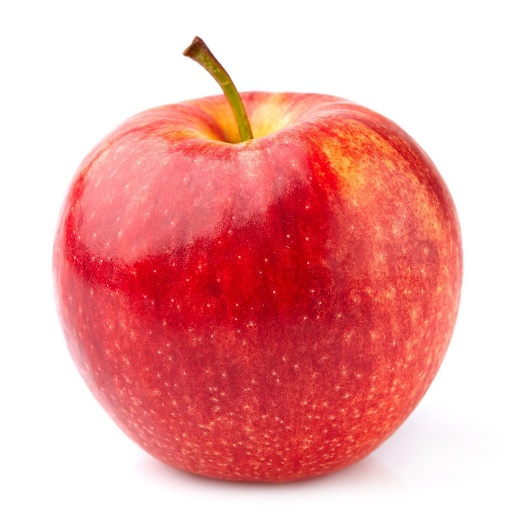 